ANTRAG ZUR GENEHMIGUNG DES THEMAS DER DIPLOMARBEIT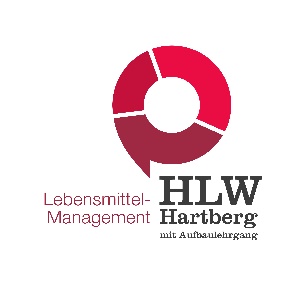 Die Kandidatinnen/Kandidaten nehmen zur Kenntnis, dass die Diplomarbeit in eigenständiger Weise und außerhalb des Unterrichts zu bearbeiten und anzufertigen ist, wobei Ergebnisse des Unterrichts mit einbezogen werden können, die jedenfalls als solche entsprechend kenntlich zu machen sind.Die Abgabe der vollständigen Diplomarbeit hat in digitaler und in zweifach ausgedruckter Form bis spätestens 24.02.2021 in der Direktion der Schule zu erfolgen.Die Kandidat/innen nehmen weiters zur Kenntnis, dass ein Abbruch der Diplomarbeit nicht möglich ist.Kandidaten/Kandidatinnen:	Datum und Unterschrift_______________________	____________________________________________________________	____________________________________________________________	_____________________________________Genehmigt durch die Direktion Datum: ___________________                    Unterschrift: ___________________________(Arbeits-)Titel der DiplomarbeitUntertitelSchuleAbschließende PrüfungDiplomarbeit 2020Betreuer/innenHauptverantwortlich: Andere:Hauptverantwortlich: Andere:Hauptverantwortlich: Andere:Ausgangslage für die gesamte Themenstellung / grundsätzliche FragestellungProjektteam (Arbeitsaufwand)NameIndividuelle ThemenstellungKlasseArbeitsaufwand12345ProjektpartnerUntersuchungsanliegen der individuellen ThemenstellungenIndividuelle Forschungsfrage und Unterrichtsgegenstand/-gegenständeZielsetzungWas soll diese Diplomarbeit bewirken?Geplantes Ergebnis der Prüfungskandidatin/ des Prüfungskandidatenaus dem theoretischen und praktischen Teil der DiplomarbeitMeilensteineRechtliche Regelung
(mit Projektpartner/n erfolgt durch:)